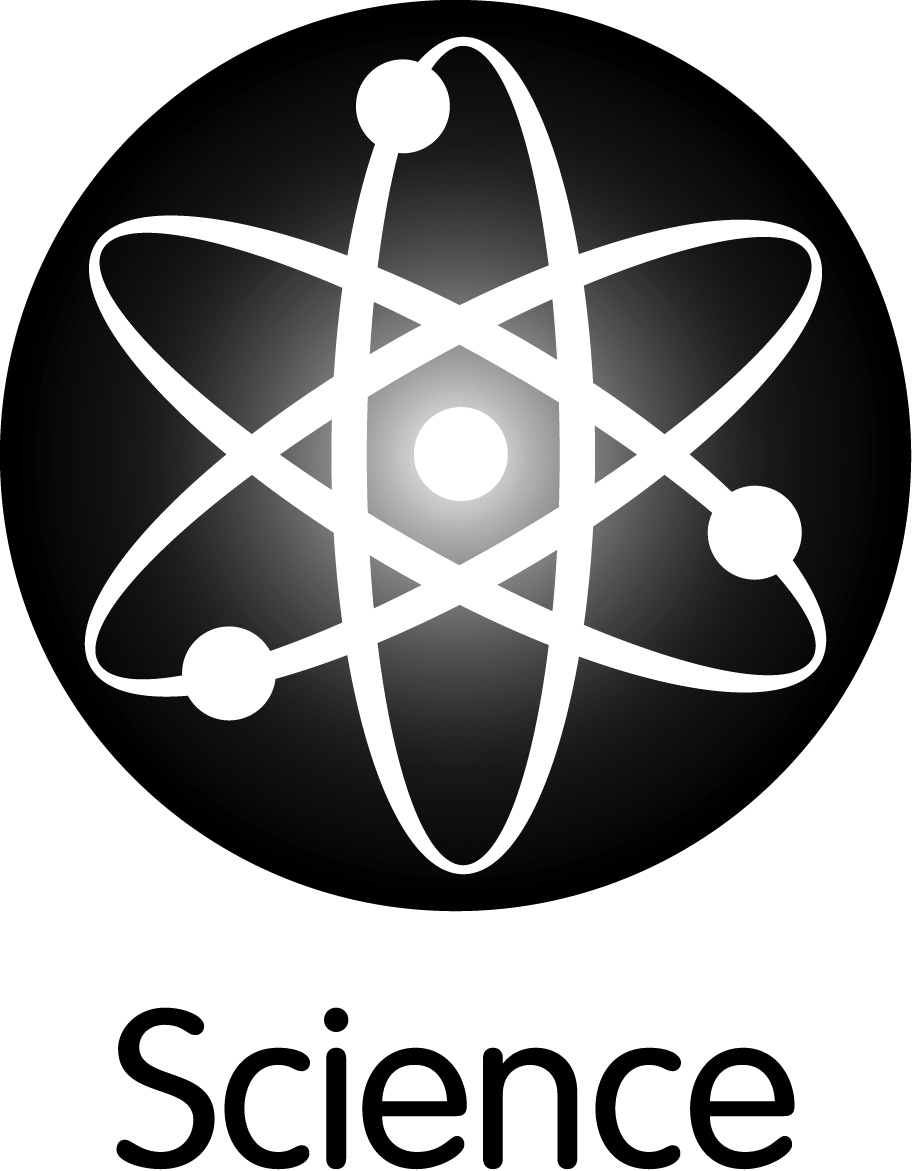 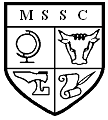 TEACHER OF FRENCHFULL TIME TEACHER’S PROFESSIONAL SCALEWe are seeking to appoint with effect from January 2023, or earlier if possible, a suitably qualified Teacher of French to join our very successful Languages department. The successful candidate would be expected to teach at KS3 and KS4. KS5 teaching would be available for a suitably experienced teacher. The capacity to teach Spanish to KS3, is also very helpful.THE LANGUAGES FACULTYThe Languages Faculty has a team of three full-time staff and two part-time staff. The Languages Faculty is based in the Languages and Business block where there are four Languages teaching rooms fully equipped with an audio system and electronic whiteboard.  THE LANGUAGES CURRICULUMKey Stage 3In Year 7 students learn either Spanish or French for five hours a fortnight.  In Year 8 and Year 9 students continue learning the same language they started in Year 7 for two lessons a fortnight.  Key Stage 4In Years 10-11 French and Spanish are optional subjects with a healthy uptake. We have four Spanish groups and one French group in Year 11, as well as in Year 10.  Sixth FormFrench and Spanish are offered to A level via AQA. Text booksYears 7-9 Claro for SpanishYears 7 -8 – Allez for FrenchYears 10-11 AQA French and Spanish text booksTHIS JOB DESCRIPTION reflects the major tasks to be carried out by the post holder and identifies a level of responsibility at which they will be required to work. In the interests of effective working, the major tasks may be reviewed from time to time to reflect changing needs and circumstances. Such reviews and any consequential changes will be carried out in consultation with the post holder. Ensure that reasonable care is taken at all times for the health, safety and welfare of yourself and other persons, and comply with policies and procedures relating to health and safety within the school.  Demonstrate awareness/understanding of equal opportunities and other people’s behavioural, physical, social and welfare needs. To carry out any other duties which fall within the broad spirit, scope and purpose of this job description. PERSONNEL SPECIFICATION - TEACHER OF SPANISHJune 2022CATEGORY ITEMESSENTIALDESIRABLEExperienceTeaching of French at KS3 and KS4.Experience / awareness of role of tutor / pastoral roleExperienced teaching of French to AS/A2 level.Experience of teaching Spanish to KS3.A willingness to build on Spanish teaching experienceExperience of comprehensive educationEducation and TrainingDegree in French or equivalentQualified teacher statusEvidence of a commitment to further professional developmentAptitudesAbility to set high standards and to motivate pupils and staffAbility to work co-operatively within the department in the ongoing production of resources, schemes of work, assessment systems, planning documents etc.Ability to maintain high standards of discipline.Effective classroom managerGood organisational skills and resource management skills.Ability to use ICT for personal and classroom purposes.Ability to monitor and evaluate progress.Willing to help support extra-curricular activities, e.g. trips, revision clubs.The ability to converse at ease with members of the public and provide advice and information in accurate spoken English is essential for the post.DispositionCommitted and enthusiasticHighly motivatedImaginative and innovativeWillingness to learn and share insights (a reflective practitioner)Enjoys working effectively in a teamShows initiativeCo-operative and flexibleEmpathy with pupils of all abilities and dispositionsSuitability to work with childrenSense of humour